БАШҠОРТОСТАН РЕСПУБЛИКАҺЫБӨРЙӘН РАЙОНЫМУНИЦИПАЛЬ РАЙОНЫНЫҢБАЙҒАҘЫ АУЫЛ СОВЕТЫАУЫЛ БИЛӘМӘҺЕХАКИМИӘТЕСәлих Псәнчин урамы, 8й., Байғаҙы ауылы, Бөрйән районы, Башҡортостан Республиҡаһы 453580, Тел. (34755) 3-46-15Email: bajgasa2010@yandex.ru                       АДМИНИСТРАЦИЯСЕЛЬСКОГО ПОСЕЛЕНИЯБАЙГАЗИНСКИЙ СЕЛЬСОВЕТМУНИЦИПАЛЬНОГО РАЙОНА БУРЗЯНСКИЙ РАЙОНРЕСПУБЛИКИ БАШКОРТОСТАНул. Салиха Псянчина, д.8, д.Байгазино, Бурзянский район, Республика Башкортостан, 453580Тел. (34755) 3-46-15Email: bajgasa2010@yandex.ru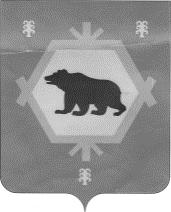      ҠАРАР                                       № 10/1-п                     ПОСТАНОВЛЕНИЕ «02» февраль 2018 й.                                                            «02» февраля  2018 г.«Об утверждении положения о проведении аттестации муниципальных служащих в сельском поселении Байгазинский сельсовет муниципального района Бурзянский район Республики Башкортостан"В соответствии с Федеральным законом от 2 марта 2007 года N 25-ФЗ "О муниципальной службе в Российской Федерации", Законом Республики Башкортостан от 16 июля 2007 года N 453-з "О муниципальной службе в Республике Башкортостан", Закона Республики Башкортостан от 05.02.2009 N 95-з (ред. от 04.03.2014) "Об утверждении Типового положения о проведении аттестации муниципальных служащих в Республике Башкортостан", руководствуясь Уставом сельского поселения Байгазинский сельсовет муниципального района Бурзянский район Республики Башкортостан, администрация сельского поселения  Байгазинский сельсовет муниципального района Бурзянский район Республики Башкортостан, постановляет: 1.Утвердить Положение о проведении аттестации муниципальных служащих в сельском поселении Байгазинский сельсовет муниципального района Бурзянский район Республики Башкортостан (Приложение N 1).  2. Обнародовать настоящее Решение на информационном стенде Администрации сельского поселения Байгазинский сельсовет муниципального района Бурзянский район Республики Башкортостан.  3. Контроль за исполнением настоящего решения оставляю за собой.Глава сельского поселения                                                А.Г.Мажитов Приложение                                                                                                  к постановлению №10/1-пот «02» февраля 2018г..  Положение о проведении аттестации муниципальных служащих в сельском поселении Байгазинский сельсоветМР Бурзянский районI. Общие положения1. Настоящее Положение разработано в соответствии с Федеральным законом "О муниципальной службе в Российской Федерации", Законом Республики Башкортостан "О муниципальной службе в Республике Башкортостан" и Закона Республики Башкортостан от 05.02.2009 N 95-з (ред. от 04.03.2014) "Об утверждении Типового положения о проведении аттестации муниципальных служащих в Республике Башкортостан" определяет порядок проведения аттестации муниципальных служащих, замещающих должности муниципальной службы сельском поселении Байгазинский сельсовет МР Бурзянский район (далее - муниципальные служащие).2. Целью аттестации муниципального служащего является определение его соответствия замещаемой должности муниципальной службы.3. Основными задачами аттестации являются:1) оценка результатов работы муниципального служащего;2) выявление перспективы применения потенциальных способностей и возможностей муниципального служащего;3) стимулирование профессионального роста и квалификации муниципального служащего;4) определение необходимости повышения квалификации, профессиональной подготовки или переподготовки муниципального служащего;5) улучшение работы по подбору и расстановке кадров.5. Аттестация муниципального служащего проводится один раз в три года.6. Аттестации не подлежат следующие муниципальные служащие:1) замещающие должности муниципальной службы менее года;2) достигшие возраста 60 лет;3) беременные женщины;4) находящиеся в отпуске по беременности и родам или в отпуске по уходу за ребенком до достижения им возраста трех лет. Аттестация указанных муниципальных служащих возможна не ранее чем через один год после выхода из отпуска;5) замещающие должности муниципальной службы на основании срочного трудового договора (контракта).II. Организация проведения аттестации1. Для проведения аттестации администрация сельского поселения Байгазинский сельсовет МР Бурзянский район принимает правовой акт, содержащий следующие положения:1) о количественном и персональном составе аттестационной комиссии;2) об утверждении графика проведения аттестации;3) о подготовке документов, необходимых для работы аттестационной комиссии.2. В состав аттестационной комиссии включаются глава сельского поселения, по согласованию - представитель кадровой службы администрации МР Бурзянский район, Секретарь Совета и начальник отдела по работе с Советами-юрист Совета МР Бурзянский район, депутаты совета сельского поселения.2.1. Состав аттестационной комиссии формируется таким образом, чтобы была исключена возможность возникновения конфликтов интересов, которые могли бы повлиять на принимаемые аттестационной комиссией решения.3. Аттестационная комиссия состоит из председателя комиссии, заместителя председателя комиссии, секретаря и членов комиссии.4. Председателем аттестационной комиссии является глава сельского поселения. 5. Председатель аттестационной комиссии организует работу аттестационной комиссии, распределяет обязанности между членами аттестационной комиссии, председательствует на заседаниях аттестационной комиссии.В случае временного отсутствия председателя аттестационной комиссии его полномочия осуществляет заместитель председателя аттестационной комиссии.6. График проведения аттестации должен содержать:1) наименование сельского поселения в котором проводится аттестация;2) место, дату и время проведения аттестации;3) фамилии, имена, отчества и должности муниципальных служащих, подлежащих аттестации;4) даты представления в аттестационную комиссию необходимых документов с указанием руководителей соответствующих структурных подразделений органа местного самоуправления, ответственных за их подготовку и представление.7. График проведения аттестации доводится до сведения каждого муниципального служащего, подлежащего аттестации, не позднее чем за месяц до начала аттестации под роспись и с указанием даты ознакомления.8. Для проведения аттестации на каждого муниципального служащего, подлежащего аттестации, готовятся следующие документы:1) аттестационный лист муниципального служащего (приложение 1);2) отзыв об исполнении муниципальным служащим должностных обязанностей за аттестационный период (приложение 2).9. Отзыв об исполнении муниципальным служащим должностных обязанностей за аттестационный период (далее - отзыв) готовится и подписывается его непосредственным руководителем, утверждается вышестоящим руководителем и представляется в аттестационную комиссию не позднее чем за две недели до начала проведения аттестации.10. Отзыв должен содержать:1) фамилию, имя, отчество муниципального служащего;2) наименование замещаемой должности муниципальной службы на момент проведения аттестации, а также дату назначения на эту должность;3) перечень основных должностных обязанностей муниципального служащего, вопросов (документов), в решении (подготовке, разработке) которых принимал участие муниципальный служащий;4) мотивированную оценку деловых, личностных качеств и результатов профессиональной служебной деятельности муниципального служащего применительно к его должностным обязанностям.11. Муниципальный служащий не позднее чем за неделю до начала аттестации должен быть ознакомлен с представленным на него отзывом под роспись с указанием даты ознакомления.12. Муниципальный служащий имеет право представить в аттестационную комиссию дополнительные сведения о служебной деятельности за аттестационный период, а также заявление о своем несогласии с представленным на него отзывом.III. Проведение аттестации1. Заседание аттестационной комиссии считается правомочным, если на нем присутствует не менее двух третей ее членов.2. Порядок проведения заседания аттестационной комиссии определяет ее председатель.3. Аттестация проводится аттестационной комиссией в присутствии аттестуемого муниципального служащего и его непосредственного руководителя.В случае неявки муниципального служащего на заседание аттестационной комиссии без уважительной причины аттестационная комиссия может провести аттестацию в его отсутствие.При наличии уважительной причины (болезнь, командировка, иные обстоятельства) аттестация проводится не позднее чем через два месяца после выхода аттестуемого на работу.4. На время аттестации муниципального служащего, являющегося членом аттестационной комиссии, его членство в этой комиссии приостанавливается.5. Аттестационная комиссия по заявлению муниципального служащего о его несогласии с представленным отзывом в целях объективного проведения аттестации вправе перенести аттестацию на очередное заседание аттестационной комиссии.6. Аттестационная комиссия рассматривает представленные документы, заслушивает аттестуемого муниципального служащего и в случае необходимости его непосредственного руководителя о профессиональной служебной деятельности аттестуемого.7. Оценка результатов профессиональной служебной деятельности каждого муниципального служащего основывается на его соответствии квалификационным требованиям по замещаемой должности муниципальной службы, определении вклада в достижение поставленных перед соответствующим органом местного самоуправления задач, сложности выполняемой им работы, ее результативности.При этом должны учитываться профессиональные знания, опыт работы, организаторские способности, влияющие на выполнение должностных обязанностей, а также сведения о повышении квалификации и переподготовке.Обсуждение и оценка аттестуемого муниципального служащего, иных материалов и документов, представленных на рассмотрение аттестационной комиссии, а также его деловых и личностных качеств, результатов профессиональной служебной деятельности проводятся в обстановке доброжелательности.IV. Вынесение решения по результатам аттестации1. По результатам аттестации муниципального служащего аттестационная комиссия принимает одно из следующих решений:1) соответствует замещаемой должности муниципальной службы;2) не соответствует замещаемой должности муниципальной службы.2. Аттестационная комиссия может давать рекомендации:1) о поощрении муниципального служащего за достигнутые им успехи в работе, в том числе о повышении муниципального служащего в должности, об увеличении муниципальному служащему размера надбавки за особые условия службы;2) о включении муниципального служащего в кадровый резерв для замещения вакантной должности муниципальной службы в порядке должностного роста;3) о направлении муниципального служащего на профессиональную переподготовку, повышение квалификации или стажировку;4) о понижении муниципального служащего в должности;5) иные рекомендации в соответствии с законодательством о муниципальной службе.3. Решение аттестационной комиссии принимается в отсутствие аттестуемого муниципального служащего и его непосредственного руководителя открытым голосованием простым большинством голосов от числа присутствующих на заседании членов аттестационной комиссии.При равенстве голосов решение считается принятым в пользу аттестуемого.4. Результаты аттестации сообщаются муниципальному служащему непосредственно после подведения итогов голосования.5. Результаты аттестации заносятся в аттестационный лист, подписываемый председателем, заместителем председателя, секретарем и членами аттестационной комиссии, принявшими участие в голосовании.С аттестационным листом муниципальный служащий знакомится под роспись.6. Аттестационный лист и отзыв об исполнении муниципальным служащим должностных обязанностей за аттестационный период приобщаются к личному делу муниципального служащего.7. Материалы аттестации муниципальных служащих передаются аттестационной комиссией представителю нанимателя (работодателю) не позднее чем через 7 дней после ее проведения.8. Вопросы и споры, связанные с проведением аттестации, рассматриваются в порядке, установленном законодательством.Приложение 1к Положению о проведенииаттестации муниципальных служащихв сельском поселенииБайгазинский сельсоветАТТЕСТАЦИОННЫЙ ЛИСТМУНИЦИПАЛЬНОГО СЛУЖАЩЕГО    1. Фамилия, имя, отчество ________________________________________________________________________________________________________________________    2. Год рождения _______________________________________________________    3. Сведения  об   образовании,   о    дополнительном   профессиональномобразовании, об уровне профессиональной подготовки___________________________________________________________________________ (когда и какое учебное заведение окончил, специальность и квалификация по___________________________________________________________________________   образованию, документы о дополнительном профессиональном образовании;___________________________________________________________________________ученая степень, квалификационный разряд (классный чин), дата их присвоения)    4. Замещаемая должность  муниципальной  службы  на  момент аттестации идата назначения (утверждения) на эту должность _______________________________________________________________________________________________________    5. Общий трудовой стаж (в том числе стаж муниципальной службы)___________________________________________________________________________    6. Основные вопросы, заданные муниципальному служащему______________________________________________________________________________________________________________________________________________________    7. Предложения, высказанные муниципальным служащим___________________________________________________________________________    8. Решение аттестационной комиссии___________________________________________________________________________(соответствует замещаемой должности; не соответствует замещаемой должности)    9. Рекомендации   аттестационной   комиссии   (с указанием мотивов,  покоторым они даются) __________________________________________________________________________________________________________________________________    10. Замечания и предложения аттестационной комиссии аттестуемому___________________________________________________________________________    11. Состав аттестационной комиссии ____________________________________    На заседании присутствовало _________ членов аттестационной комиссии    Количество голосов "за" ___, "против" ___.Председательаттестационной комиссии (подпись)                     (расшифровка подписи)Заместитель председателяаттестационной комиссии (подпись)                     (расшифровка подписи)Секретарь аттестационнойкомиссии (подпись)                                    (расшифровка подписи)Члены аттестационнойкомиссии (подписи)                                   (расшифровка подписей)Дата проведения аттестации__________________________С аттестационным листом ознакомился  ______________________________________                                      (подпись муниципального служащего и                                                     дата)_________________________________________________(место для печати органа местного самоуправления)                                                              Приложение 2к Положению о проведенииаттестации муниципальных служащихв сельском поселенииБайгазинский сельсоветОТЗЫВоб исполнении муниципальным служащим должностныхобязанностей за аттестационный периодна ________________________________________________________________________        (должность, структурное подразделение, фамилия, имя, отчество   муниципального служащего)___________________________________________________________________________    1. ____________________________________________________________________       (с какого времени работает в органе местного самоуправления; в___________________________________________________________________________                            последней  должности)    2. ____________________________________________________________________       (основные должностные обязанности, выполняемые муниципальным___________________________________________________________________________    служащим, перечень основных должностных обязанностей муниципального___________________________________________________________________________   служащего, вопросов (документов), в решении (подготовке, разработке)            которых принимал участие муниципальный служащий)    3. ____________________________________________________________________        (мотивированная оценка деловых, личностных качеств и результатов___________________________________________________________________________профессиональной служебной деятельности муниципального служащего)___________________________________________________________________________    4. Рекомендации руководителя _____________________________________________________________________________________________________________________    Подпись руководителя:    С отзывом ознакомлен _________________________________________                         (подпись муниципального служащего и дата)